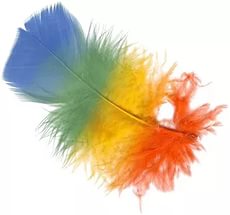 Независимаяиллюстрированная газета МБОУ - СОШ№2 с. КизлярВыпуск №2от 05.10.2018 г.Пред судьбой преклоняю колени,                                                                              
Быть учителем - это прекрасно!                                                                                                    
Все пройдет, не изведает  тленья
Лишь любовь, над которой не властны!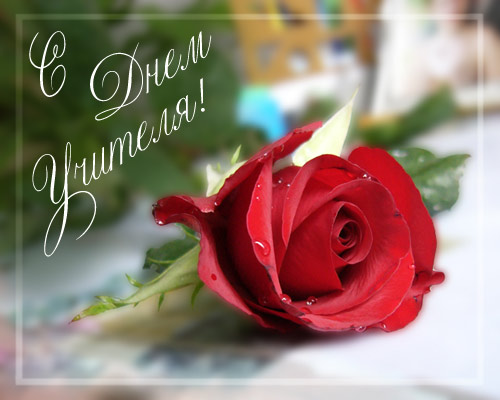 Уважаемые   Учителя!
 Я поздравляю вас с праздником! Желаю  дальнейших успехов в вашем нелегком труде.  Желаю вам терпения, мудрости, тепла, объективной оценки знаний учеников!Здоровья вам, счастья и благополучия в семье!                                                                 Директор школы - Дадов З.А.Дорогие наши педагоги!
В этот праздник - День учителей -
Позабудьте все свои тревоги
И на мир смотрите веселей.Вы для всех несете факел знаний,
Тот, что не погаснет никогда.
Пусть же ваши сбудутся желанья,
Пусть ваш дом не навестит беда                                        Ученический совет школы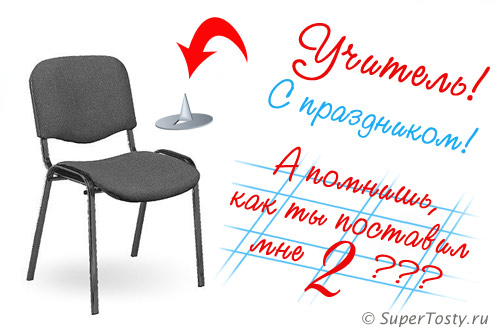 